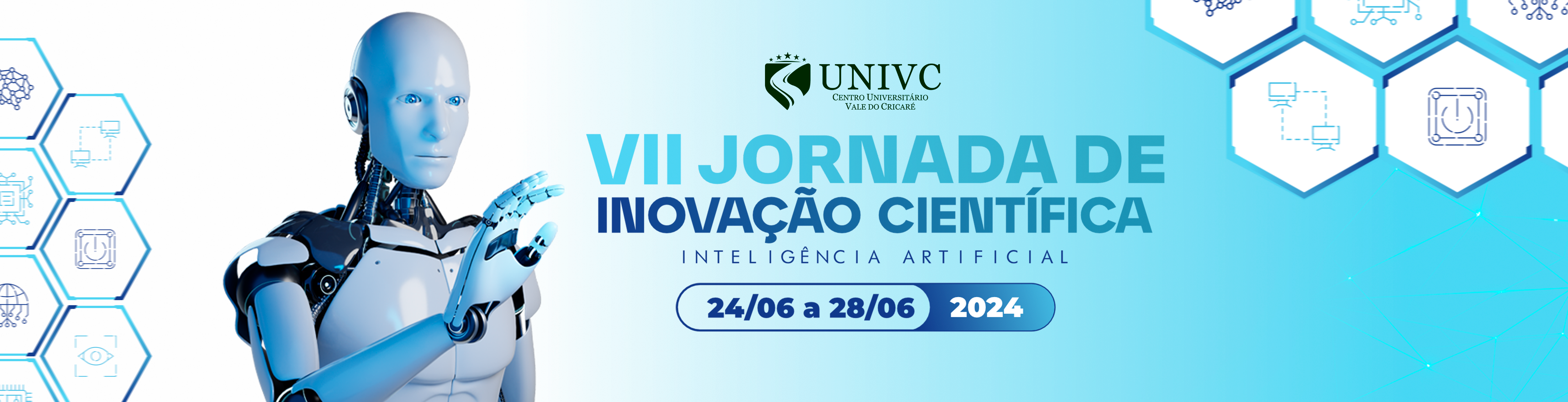 Título do TRABALHO (arial, 14, negrito, caixa alta)Nome do Orientador (arial, 10 negrito)Primeiro Autor (arial, 10 negrito)Segundo Autor (arial, 10 negrito)MÍNIMO 5 AUTORES E NO MÁXIMO 8, EM ORDEM ALFABÉTICA TEMPLATE RESUMO SIMPLES	(LIMITE DE 500 PALAVRAS) 	RESUMO SIMPLES	FONTE ARIAL 10, TEXTO JUSTIFICADO, EM TODO O TRABALHODeve ocupar apenas um parágrafo, sem recuo, dando-se preferência ao uso da terceira pessoa do singular e do verbo na voz ativa não devendo ultrapassar 500 palavras, será permitida citação numérica sobrescrita ao longo do trabalho com a respectiva referência adicionada ao rodapé. Exemplo: A UNIVC é linda¹.  O resumo é uma sequência de frases objetivas, sintetizando o tema em questão, objetivo do estudo, a metodologia e as considerações finais a que se chegou. Deve conter no máximo 500 palavras, não podendo conter imagens, gráficos e tabelas.Conforme guia institucional. Para ter acesso CLIQUE AQUIMODELO DO RESUMO - ESCRITANuma única frase apresente o seu objeto de estudo e o contexto (situação) onde ocorrerá/ocorreu a prática. Apresente agora o questionamento que deu origem ao trabalho, isto é, o problema para o qual o trabalho buscará/buscou uma resposta. Nessa outra frase é o momento de dizer sucintamente como você pretenderá desenvolver o trabalho, descreva o método adotado, ou seja, em termos gerais informem as características do sujeito (idade, sexo, e outras característica....) e como fará as intervenções (quais instrumentos e técnicas foram usados), e dizer que a análise dos dados será baseada no referencial teórico tal e como você se estruturará/estruturou para fazer esse processo. Nessa frase informe algo do tipo: os resultados esperados/atingidos indicam que etc. Agora vem a última frase do resumo onde você apresenta a conclusão do seu trabalho/pesquisa/projeto (isto é, aquilo que os resultados esperados/atingidos significam), algo como: Concluiu-se que etc. Pronto, você fez o resumo de seu trabalho/projeto/pesquisa no padrão, onde foram citadas as etapas principais em um único parágrafo e sem margem (isto é, blocado), formatar dentro das normas da IES (Instituição de Ensino Superior).Palavras-chave: apresente de 3 a 5 palavras, separadas por ponto, com a primeira letra de cada palavra em maiúsculo.